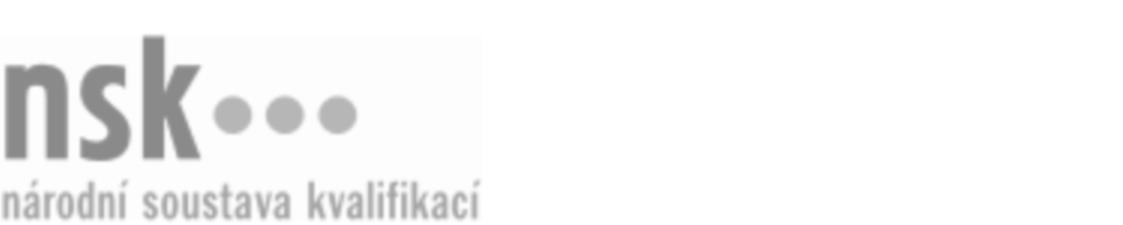 Další informaceDalší informaceDalší informaceDalší informaceDalší informaceDalší informaceElektromechanik/elektromechanička pro výtahy (kód: 26-011-H) Elektromechanik/elektromechanička pro výtahy (kód: 26-011-H) Elektromechanik/elektromechanička pro výtahy (kód: 26-011-H) Elektromechanik/elektromechanička pro výtahy (kód: 26-011-H) Elektromechanik/elektromechanička pro výtahy (kód: 26-011-H) Elektromechanik/elektromechanička pro výtahy (kód: 26-011-H) Elektromechanik/elektromechanička pro výtahy (kód: 26-011-H) Autorizující orgán:Autorizující orgán:Ministerstvo průmyslu a obchoduMinisterstvo průmyslu a obchoduMinisterstvo průmyslu a obchoduMinisterstvo průmyslu a obchoduMinisterstvo průmyslu a obchoduMinisterstvo průmyslu a obchoduMinisterstvo průmyslu a obchoduMinisterstvo průmyslu a obchoduMinisterstvo průmyslu a obchoduMinisterstvo průmyslu a obchoduSkupina oborů:Skupina oborů:Elektrotechnika, telekomunikační a výpočetní technika (kód: 26)Elektrotechnika, telekomunikační a výpočetní technika (kód: 26)Elektrotechnika, telekomunikační a výpočetní technika (kód: 26)Elektrotechnika, telekomunikační a výpočetní technika (kód: 26)Elektrotechnika, telekomunikační a výpočetní technika (kód: 26)Povolání:Povolání:Elektromechanik pro výtahyElektromechanik pro výtahyElektromechanik pro výtahyElektromechanik pro výtahyElektromechanik pro výtahyElektromechanik pro výtahyElektromechanik pro výtahyElektromechanik pro výtahyElektromechanik pro výtahyElektromechanik pro výtahyKvalifikační úroveň NSK - EQF:Kvalifikační úroveň NSK - EQF:33333Platnost standarduPlatnost standarduPlatnost standarduPlatnost standarduPlatnost standarduPlatnost standarduPlatnost standarduStandard je platný od: 16.12.2022Standard je platný od: 16.12.2022Standard je platný od: 16.12.2022Standard je platný od: 16.12.2022Standard je platný od: 16.12.2022Standard je platný od: 16.12.2022Standard je platný od: 16.12.2022Elektromechanik/elektromechanička pro výtahy,  29.03.2024 13:18:55Elektromechanik/elektromechanička pro výtahy,  29.03.2024 13:18:55Elektromechanik/elektromechanička pro výtahy,  29.03.2024 13:18:55Elektromechanik/elektromechanička pro výtahy,  29.03.2024 13:18:55Elektromechanik/elektromechanička pro výtahy,  29.03.2024 13:18:55Strana 1 z 2Další informaceDalší informaceDalší informaceDalší informaceDalší informaceDalší informaceDalší informaceDalší informaceDalší informaceDalší informaceDalší informaceDalší informaceDalší informaceÚplné profesní kvalifikaceÚplné profesní kvalifikaceÚplné profesní kvalifikaceÚplné profesní kvalifikaceÚplné profesní kvalifikaceÚplné profesní kvalifikaceÚplné profesní kvalifikaceÚplnou profesní kvalifikaci Mechanik výtahů (kód: 23-99-H/01) lze prokázat předložením osvědčení o získání některé z uvedených skupin profesních kvalifikací:Úplnou profesní kvalifikaci Mechanik výtahů (kód: 23-99-H/01) lze prokázat předložením osvědčení o získání některé z uvedených skupin profesních kvalifikací:Úplnou profesní kvalifikaci Mechanik výtahů (kód: 23-99-H/01) lze prokázat předložením osvědčení o získání některé z uvedených skupin profesních kvalifikací:Úplnou profesní kvalifikaci Mechanik výtahů (kód: 23-99-H/01) lze prokázat předložením osvědčení o získání některé z uvedených skupin profesních kvalifikací:Úplnou profesní kvalifikaci Mechanik výtahů (kód: 23-99-H/01) lze prokázat předložením osvědčení o získání některé z uvedených skupin profesních kvalifikací:Úplnou profesní kvalifikaci Mechanik výtahů (kód: 23-99-H/01) lze prokázat předložením osvědčení o získání některé z uvedených skupin profesních kvalifikací:Úplnou profesní kvalifikaci Mechanik výtahů (kód: 23-99-H/01) lze prokázat předložením osvědčení o získání některé z uvedených skupin profesních kvalifikací: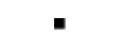 Elektromechanik/elektromechanička pro výtahy (kód: 26-011-H)Elektromechanik/elektromechanička pro výtahy (kód: 26-011-H)Elektromechanik/elektromechanička pro výtahy (kód: 26-011-H)Elektromechanik/elektromechanička pro výtahy (kód: 26-011-H)Elektromechanik/elektromechanička pro výtahy (kód: 26-011-H)Elektromechanik/elektromechanička pro výtahy (kód: 26-011-H)Elektromechanik/elektromechanička pro výtahy (kód: 26-011-H)Elektromechanik/elektromechanička pro výtahy (kód: 26-011-H)Elektromechanik/elektromechanička pro výtahy (kód: 26-011-H)Elektromechanik/elektromechanička pro výtahy (kód: 26-011-H)Elektromechanik/elektromechanička pro výtahy (kód: 26-011-H)Elektromechanik/elektromechanička pro výtahy (kód: 26-011-H)Montér výtahů specialista / montérka výtahů specialistka (kód: 23-047-H)Montér výtahů specialista / montérka výtahů specialistka (kód: 23-047-H)Montér výtahů specialista / montérka výtahů specialistka (kód: 23-047-H)Montér výtahů specialista / montérka výtahů specialistka (kód: 23-047-H)Montér výtahů specialista / montérka výtahů specialistka (kód: 23-047-H)Montér výtahů specialista / montérka výtahů specialistka (kód: 23-047-H)Montér/montérka výtahů (kód: 23-046-H)Montér/montérka výtahů (kód: 23-046-H)Montér/montérka výtahů (kód: 23-046-H)Montér/montérka výtahů (kód: 23-046-H)Montér/montérka výtahů (kód: 23-046-H)Montér/montérka výtahů (kód: 23-046-H)Servisní pracovník/pracovnice výtahů (kód: 23-048-H)Servisní pracovník/pracovnice výtahů (kód: 23-048-H)Servisní pracovník/pracovnice výtahů (kód: 23-048-H)Servisní pracovník/pracovnice výtahů (kód: 23-048-H)Servisní pracovník/pracovnice výtahů (kód: 23-048-H)Servisní pracovník/pracovnice výtahů (kód: 23-048-H)Úplnou profesní kvalifikaci Technik výtahů (kód: 23-99-M/01) lze prokázat předložením osvědčení o získání některé z uvedených skupin profesních kvalifikací:Úplnou profesní kvalifikaci Technik výtahů (kód: 23-99-M/01) lze prokázat předložením osvědčení o získání některé z uvedených skupin profesních kvalifikací:Úplnou profesní kvalifikaci Technik výtahů (kód: 23-99-M/01) lze prokázat předložením osvědčení o získání některé z uvedených skupin profesních kvalifikací:Úplnou profesní kvalifikaci Technik výtahů (kód: 23-99-M/01) lze prokázat předložením osvědčení o získání některé z uvedených skupin profesních kvalifikací:Úplnou profesní kvalifikaci Technik výtahů (kód: 23-99-M/01) lze prokázat předložením osvědčení o získání některé z uvedených skupin profesních kvalifikací:Úplnou profesní kvalifikaci Technik výtahů (kód: 23-99-M/01) lze prokázat předložením osvědčení o získání některé z uvedených skupin profesních kvalifikací:Úplnou profesní kvalifikaci Technik výtahů (kód: 23-99-M/01) lze prokázat předložením osvědčení o získání některé z uvedených skupin profesních kvalifikací:Elektromechanik/elektromechanička pro výtahy (kód: 26-011-H)Elektromechanik/elektromechanička pro výtahy (kód: 26-011-H)Elektromechanik/elektromechanička pro výtahy (kód: 26-011-H)Elektromechanik/elektromechanička pro výtahy (kód: 26-011-H)Elektromechanik/elektromechanička pro výtahy (kód: 26-011-H)Elektromechanik/elektromechanička pro výtahy (kód: 26-011-H)Elektromechanik/elektromechanička pro výtahy (kód: 26-011-H)Elektromechanik/elektromechanička pro výtahy (kód: 26-011-H)Elektromechanik/elektromechanička pro výtahy (kód: 26-011-H)Elektromechanik/elektromechanička pro výtahy (kód: 26-011-H)Elektromechanik/elektromechanička pro výtahy (kód: 26-011-H)Elektromechanik/elektromechanička pro výtahy (kód: 26-011-H)Odborný servisní pracovník / odborná servisní pracovnice výtahů (kód: 23-049-M)Odborný servisní pracovník / odborná servisní pracovnice výtahů (kód: 23-049-M)Odborný servisní pracovník / odborná servisní pracovnice výtahů (kód: 23-049-M)Odborný servisní pracovník / odborná servisní pracovnice výtahů (kód: 23-049-M)Odborný servisní pracovník / odborná servisní pracovnice výtahů (kód: 23-049-M)Odborný servisní pracovník / odborná servisní pracovnice výtahů (kód: 23-049-M)Servisní pracovník/pracovnice výtahů (kód: 23-048-H)Servisní pracovník/pracovnice výtahů (kód: 23-048-H)Servisní pracovník/pracovnice výtahů (kód: 23-048-H)Servisní pracovník/pracovnice výtahů (kód: 23-048-H)Servisní pracovník/pracovnice výtahů (kód: 23-048-H)Servisní pracovník/pracovnice výtahů (kód: 23-048-H)Elektromechanik/elektromechanička pro výtahy,  29.03.2024 13:18:55Elektromechanik/elektromechanička pro výtahy,  29.03.2024 13:18:55Elektromechanik/elektromechanička pro výtahy,  29.03.2024 13:18:55Elektromechanik/elektromechanička pro výtahy,  29.03.2024 13:18:55Elektromechanik/elektromechanička pro výtahy,  29.03.2024 13:18:55Strana 2 z 2